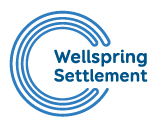 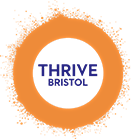 Thrive Bristol Community-Building FundWellspring Settlement can offer you the opportunity to apply for a small grant to improve wellbeing if you are a citizen-led group based in Lawrence Hill.The Grant will support the improvement of one or both of the following wellbeing outcomes: 1. Life satisfaction 2. Social isolation.The residents that benefit from this funding must be from one or more of the following communities:People on a low incomeBlack, Asian and Minority Ethnic GroupsCarers/ Disabled People/ Young People/ Older People/ LGBT People/ People with Mental Health Problems/ People with Learning DisabilitiesGrants are for up to £500, applications must be in by noon on the 15th April 2022. Decisions will be made and you will be informed by 22nd April 2022. Grants must be spent and reported on/ accounted for by 30th June 2022.You must agree to our reporting requirements, which we will discuss with you if your application is successful. If you are confident that you can apply based on the criteria set out above, please fill in the application form below OR make a video (no more than 5 minutes) which answers ALL of the questions below. Please read out each section of the form with your answers.If you have any questions, please feel free to contact us on 07526 020298, 0117 955 6971 or info@wsb.org.uk to discuss.Name of Group Named Contact Address Telephone Number Email I can confirm that the activity will take place in, and benefit the residents of, Lawrence Hill I can confirm that we are a citizen-led group This grant will address: Life Satisfaction Social Isolation Both of the above The residents that benefit from this funding will be from one or more of the following communities:Low-income people Black, Asian and Minority Ethnic Groups  Please specify: Carers  / Disabled People   / Young People   / Older People   / LGBT People   / People with Mental Health Problems   / People with Learning Disabilities Amount of funding applied for £Breakdown of how the money will be spent: Description of activity:This will benefit the community to address Life Satisfaction by:This will benefit the community to address Social Isolation by:I can confirm that all of the activities will be completed by 30th June 2022 I can confirm that I will provide evidence of how the money was spent by 30th June 2022 I can confirm that I will provide reporting information as agreed if our application is successful  Signed by 